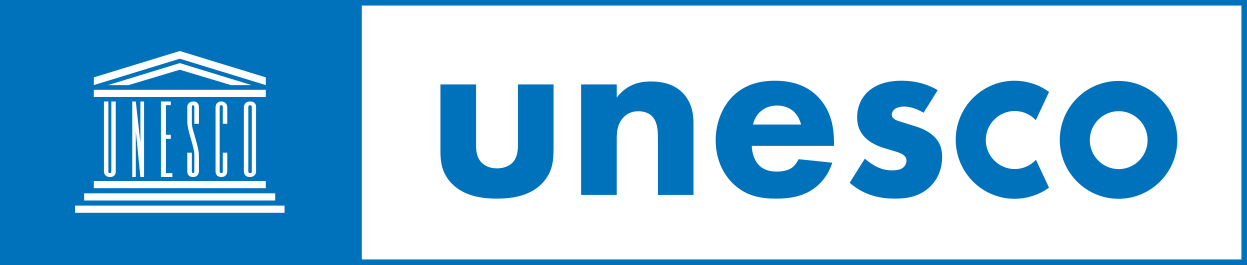 CERTIFICADO DE RECONOCIMIENTOMediante el presente se reconoce a:[Nombre completo de la escuela]por participar en el Taller Futuros de la educación superior: las voces de la juventudSu contribución enriqueció nuestra comprensión sobre los futuros de la educación superior, en la que se presta especial atención a la juventud como la próxima generación de estudiantes de educación superior y como las personas que contribuirán al desarrollo social en los próximos años.       con el apoyo de:                                                                                                         	     en cooperación con: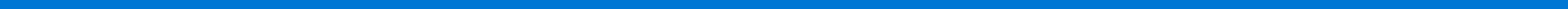 